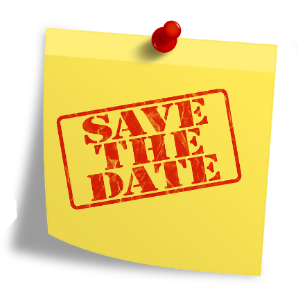 Geachte leden van de gemeenteraden in Zuid-Holland Zuid,Zoals u weet werken we in de regio Zuid-Holland Zuid aan nieuwe inkoopafspraken voor de jeugdhulp voor de periode vanaf 2022. Op 10 december heeft het Algemeen Bestuur van de Dienst Gezondheid & Jeugd het Inkoopkader vastgesteld. Hierin zijn de ambitie en bestuurlijke uitgangspunten vastgelegd. U bent via regionale en lokale gesprekken betrokken geweest bij de totstandkoming van dit Inkoopkader. In uw zienswijzen heeft u aangegeven deze betrokkenheid te waarderen. Ook gaf u aan dat u graag meegenomen wilt worden in het vervolg van het inkooptraject.Hiervoor organiseren wij op dinsdag 16 en woensdag 17 februari van 19.00-20.30 uur een digitale bijeenkomst. Onderwerp van gesprek: hoe geven we met onze inkoopstrategie invulling aan het zorglandschap en welke inkoopmethodiek past hier het beste bij? Aandachtspunt daarbij is de wijze waarop we de uitgangspunten uit het Inkoopkader vertaald hebben naar de inkoopstrategie. Ook delen we dan graag enkele dilemma’s met u. Aan de exacte invulling van de avond wordt nog gewerkt, maar wij vragen u om een van deze data alvast in uw agenda te reserveren. Voor beide avonden geldt overigens een identiek programma.Wij hopen u op dinsdag 16 of woensdag 17 februari digitaal te mogen ontmoeten en wensen u alvast goede feestdagen in goede gezondheid.Met vriendelijke groet,De stuurgroep en werkgroep 'Inkoop jeugdhulp 2022 en verder'